Tussentijds verslag sociale kruidenier CAW Halle VilvoordeCijfers MeiseIn 2021 waren 9 gezinnen ingeschreven in de sociale kruidenier. In 2022 zijn op 30/06 reeds 7 gezinnen ingeschreven in onze sociale kruidenier. In punt 2 herhalen we graag onze toeleidingssprocedure zodat we samen kunnen opvolgen dat doorverwezen burgers vlot de weg vinden naar onze sociale kruidenier. Toeleidingssprocedure en info voor klantenToeleiding Wanneer een cliënt na een screeninsprocdure toegang krijgt tot de sociale kruidenier, dan kan deze toelgeleid worden naar de sociale kruidenier via het volgende online formulier: https://www.cognitoforms.com/CAWHalleVilvoorde/SocialeKruidenierIn dit formulier geef je volgende gegevens in:Persoonsgegevens cliëntTe spenderen bedrag (afhankelijk van gezinssamenstelling)Gekozen winkelmoment en startdatumContactgegevens hulpverlenerJe zal ook volgende documenten moeten opladen:- akkoord uitwisseling van gegevens- attest gezinssamenstellingJe laat het reglement van Idem Dito 2x ondertekenen door de cliënt. Éen ondertekend exemplaar bezorg je aan de cliënt en het andere hou je zelf bij.Eerste winkelbezoekDe toegang tot de winkel start de tweede donderdag of vrijdag die volgt op de dag dat het online formulier is verzonden naar Idem Dito.Cliënten worden niet opgebeld door medewerkers van de sociale kruidenier en mogen zelf op hun startdatum naar de sociale kruidenier komen. De sociale kruidenier bezorgt aan de sociale dienst  ‘afsprakenkaartjes’ waarop de adresgegevens van de sociale kruidenier staan vermeld en de startdatum kan genoteerd worden. Bij het eerste bezoek aan de winkel moeten de cliënten hun identiteitskaart meebrengen. Na vertoon van de identiteitskaart krijgen ze hun toegangspas.Om de 6 maanden dient er een herscreening te gebeuren. Deze gebeurt best aan het begin van de 6e maand, zodat bij een positieve herscreening de continuïteit voor de klant verzekerd is.Opvolging opstart sociale kruidenierMedewerkers verwittigen de doorverwijzer indien een doorverwezen cliënt 1 maand na de doorverwijzing nog niet in de sociale kruidenier is komen winkelen. Belangrijke informatie voor klanten van de sociale kruidenierKlanten mogen 1x per week komen winkelen, steeds op hetzelfde vooraf gekozen moment. Het bedrag dat ze wekelijks mogen uitgeven is gelimiteerd tot:1-2 personen: 11 euro per week.3-4 personen: 22 euro per week.5 en meer: 38 euroHet is (voorlopig) niet mogelijk te betalen via bancontact of payconicq.Openingsuren en adresgegevens:Mechelsesteenweg 55 VilvoordeOpen op:Donderdag VM van 9.30u tot 11.45uDonderdag AV van 16.30u tot 19uVrijdag VM van 9.30u tot 11.45uVrijdag NM van 13.30u tot 15.45uAanpassingen nav gedaalde koopkrachtNaar aanleiding van toenemende inflatie deden we volgende aanpassingen:In onze screeningstool werd het bedrag opgetrokken naar 8 euro: wanneer een cliënt na het toepassen van de tool minder dan 8 euro per gezinslid overhoudt, dan krijgt het gezin toegang tot de sociale kruidenier.De te besteden bedragen werden aangepast. Gezinnen kunnen nu volgende bedragen besteden:1-2 personen: 11 euro per week.3-4 personen: 22 euro per week.5 en meer: 38 euroInitiatieven in 2022Voorstellingsfilm sociale kruidenierOm tijdens de doorverwijzingsfase de sociale kruidenier visueel te kunnen toelichten aan potentiële klanten, werd een voorstellingsfilmpje opgenomen: Idem Dito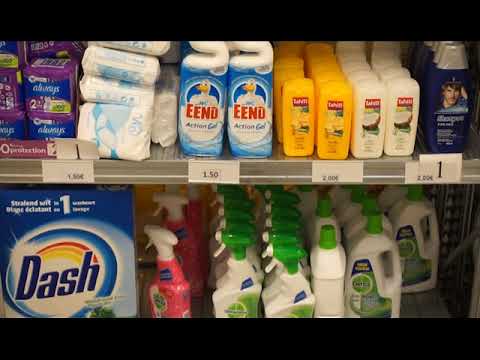 Koffie en formulierenOp 26 juni zijn we gestart met ‘koffie en formulieren’. Eenmaal per week kunnen klanten van de sociale kruidenier op deze momenten terecht voor hulp met:Invullen van formulierenLezen en begrijpen van een brief of factuurTelefoneren naar klantendienst of organisatie(online) aanvragen van documentenToeleiding naar een andere deelwerking binnen het CAW en/of naar een externe dienstExtra openingsmoment do avVanaf begin juni is de sociale kruidenier nu ook geopend op donderdag van 16.30 tot 19u. Aantal gezinsleden in gezinAantal gezinnenTotaal aantal gezinsledenAantal winkelbeurten Totaal winkelbeurten11117172123633951541414616636Totaal7223278